.For the “Lyndy & Friends Country Dance Workshop and Anniversary Dance” on Long IslandHEEL SWITCHES, ¼ PIVOT L, ¼ PIVOT R with KICK, COASTER½ PIVOT RIGHT, TURN ¼ RIGHT AND LYNDY LEFT, KICK BALL CHANGESTOMP R, CLAP, TOUCH L TOE BACK, UNWIND ½ L, STOMP R CLAP, LEFT SAILORRIGHT SAILOR with ¼ TURN RIGHT, ¼ PIVOT, SHUFFLE L-R-L, BABY STOMPSTAGS: at end of walls 4 & 8 facing 12:00 – RIGHT ROCKING CHAIR (4 counts)For More Information or Dance Instruction, Contact:“Lyndy” at LyndysCountry.com, Long Island, NYE-Mail: Dantsman@aol.comLast Update – 10 Aug. 2019It's America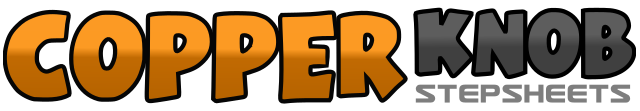 .......Count:32Wall:4Level:Improver.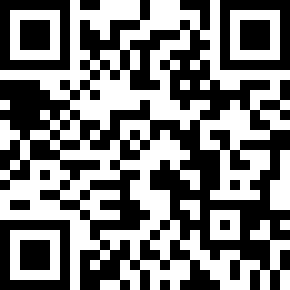 Choreographer:Lyndy (USA) - July 2019Lyndy (USA) - July 2019Lyndy (USA) - July 2019Lyndy (USA) - July 2019Lyndy (USA) - July 2019.Music:It's America - Rodney AtkinsIt's America - Rodney AtkinsIt's America - Rodney AtkinsIt's America - Rodney AtkinsIt's America - Rodney Atkins........1-2R heel tap, step R next to L, L heel tap&3,4Step L next to R, step forward R, pivot ¼ left onto L5-6Pivot ¼ right ending with weight on L, kick R7&8Step back on ball of R, step L next to R, step forward R9-10Step forward L, pivot ½ right onto R11&12Turn ¼ right and step L to left side, step R next to L, step L to left side13-14Rock R behind L, recover L15&16Kick R foot forward, step back on ball of R, replace weight onto L17-18Stomp R to right side, clap19-20Touch L toe back, unwind ½ left onto L21-22Stomp R to right side, clap23&24Cross L behind R, step R to side, step L to side25&26Cross R behind L, step L to left side starting ¼ turn right, step forward R finishing ¼ turn27-28Step forward L, pivot ¼ right onto R29&30Step forward L, step R next to L, step forward L31-32Small step forward R, step L next to R1-4Rock forward R, recover L, rock back on R, recover L